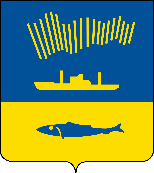 АДМИНИСТРАЦИЯ ГОРОДА МУРМАНСКАП О С Т А Н О В Л Е Н И Е                                                                                                         № В соответствии со статьями 14, 15 Жилищного кодекса Российской Федерации, постановлением Правительства Российской Федерации от 28.01.2006 № 47 «Об утверждении Положения о признании помещения жилым помещением, жилого помещения непригодным для проживания и многоквартирного дома аварийным и подлежащим сносу или реконструкции»  п о с т а н о в л я ю: 1. Утвердить Положение о межведомственной комиссии для оценки       жилых помещений жилищного фонда Российской Федерации, муниципального и частного жилищного фонда, многоквартирных домов, за исключением многоквартирных домов, все жилые помещения в которых находятся в собственности Российской Федерации и субъекта Российской Федерации. 2. Считать утратившим силу постановления администрации города Мурманска:-  от 17.01.2012 № 52 «О межведомственной комиссии для оценки жилых помещений муниципального и частного жилищного фонда, многоквартирных домов, за исключением многоквартирных домов, все жилые помещения в которых находятся в собственности Российской Федерации или субъекта Российской Федерации» за исключением пункта 2;- от 30.05.2012 № 1154 «О внесении изменений в состав межведомственной комиссии по признанию помещения жилым помещением, жилого помещения непригодным для проживания и многоквартирного дома аварийным и подлежащим сносу или реконструкции в муниципальном жилищном фонде и частного жилого помещения пригодным (непригодным) для проживания в городе Мурманске, утвержденный постановлением администрации города Мурманска от 17.01.2012 № 52»; - от 18.04.2013 № 857 «О внесении изменений в состав межведомственной комиссии по признанию помещения жилым помещением, жилого помещения непригодным для проживания и многоквартирного дома аварийным и подлежащим сносу или реконструкции в муниципальном жилищном фонде и частного жилого помещения пригодным (непригодным) для проживания в городе Мурманске, утвержденный постановлением администрации города Мурманска от 17.01.2012 № 52» (в ред. постановлений от 30.05.2012 № 1154, от 14.08.2012 № 1963); - от 20.08.2013 № 2122 «О внесении изменений в приложение № 1, 2 к постановлению администрации города Мурманска от 17.01.2012 № 52                      «О создании межведомственной комиссии по признанию помещения жилым помещением, жилого помещения непригодным для проживания и многоквартирного дома аварийным и подлежащим сносу или реконструкции в муниципальном жилищном фонде и частного жилого помещения пригодным (непригодным) для проживания в городе Мурманске» (в ред. постановлений от 30.05.2012 № 1154, от 18.04.2013 № 857);- от 16.12.2013 № 3686 «О внесении изменений в приложение № 2 к постановлению администрации города Мурманска от 17.01.2012 № 52                           «О создании межведомственной комиссии по признанию помещения жилым помещением, жилого помещения непригодным для проживания и многоквартирного дома аварийным и подлежащим сносу или реконструкции в муниципальном жилищном фонде и частного жилого помещения пригодным (непригодным) для проживания в городе Мурманске» (в ред. постановлений от 30.05.2012 № 1154, от 18.04.2013 № 857, от 20.08.2013 № 2122);- от 21.03.2014 № 789 «О внесении изменений в приложение № 2 к постановлению администрации города Мурманска от 17.01.2012 № 52                       «О создании межведомственной комиссии по признанию помещения жилым помещением, жилого помещения непригодным для проживания и многоквартирного дома аварийным и подлежащим сносу или реконструкции в муниципальном жилищном фонде и частного жилого помещения пригодным (непригодным) для проживания в городе Мурманске» (в ред. постановлений от 30.05.2012 № 1154, от 18.04.2013 № 857, от 20.08.2013 № 2122, от 16.12.2013                            № 3686);- от 24.04.2014 № 1163 «О внесении изменений в приложения № 1 к постановлению администрации города Мурманска от 17.01.2012 № 52                       «О создании межведомственной комиссии по признанию помещения жилым помещением, жилого помещения непригодным для проживания и многоквартирного дома аварийным и подлежащим сносу или реконструкции в муниципальном жилищном фонде и частного жилого помещения пригодным (непригодным) для проживания в городе Мурманске» (в ред. постановлений от 30.05.2012 № 1154, от 18.04.2013 № 857, от 20.08.2013 № 2122, от 16.12.2013                            № 3686, от 21.03.2014 № 789);- от 06.08.2014 № 2504 «О внесении изменений в приложение № 2 к постановлению администрации города Мурманска от 17.01.2012 № 52                       «О создании межведомственной комиссии по признанию помещения жилым помещением, жилого помещения непригодным для проживания и многоквартирного дома аварийным и подлежащим сносу или реконструкции в муниципальном жилищном фонде и частного жилого помещения пригодным (непригодным) для проживания в городе Мурманске» (в ред. постановлений от 30.05.2012 № 1154, от 18.04.2013 № 857, от 20.08.2013 № 2122, от 16.12.2013                            № 3686, от 21.03.2014 № 789, от 24.04.2014 № 1163); - от 04.09.2014 № 2861 «О внесении изменений в приложения № 2 к постановлению администрации города Мурманска от 17.01.2012 № 52                       «О создании межведомственной комиссии по признанию помещения жилым помещением, жилого помещения непригодным для проживания и многоквартирного дома аварийным и подлежащим сносу или реконструкции в муниципальном жилищном фонде и частного жилого помещения пригодным (непригодным) для проживания в городе Мурманске» (в ред. постановлений от 30.05.2012 № 1154, от 18.04.2013 № 857, от 20.08.2013 № 2122, от 16.12.2013                            № 3686, от 21.03.2014 № 789, от 24.04.2014 № 1163, от 06.08.2014 № 2504);- от 28.10.2014 № 3573 «О внесении изменений в приложение № 2 к постановлению администрации города Мурманска от 17.01.2012 № 52                       «О создании межведомственной комиссии по признанию помещения жилым помещением, жилого помещения непригодным для проживания и многоквартирного дома аварийным и подлежащим сносу или реконструкции в муниципальном жилищном фонде и частного жилого помещения пригодным (непригодным) для проживания в городе Мурманске» (в ред. постановлений от 30.05.2012 № 1154, от 18.04.2013 № 857, от 20.08.2013 № 2122, от 16.12.2013                            № 3686, от 21.03.2014 № 789, от 24.04.2014 № 1163, от 06.08.2014 № 2504, от 04.09.2014 № 2861);- от 25.12.2014 № 4257 «О внесении изменений в приложение № 2 к постановлению администрации города Мурманска от 17.01.2012 № 52                       «О создании межведомственной комиссии по признанию помещения жилым помещением, жилого помещения непригодным для проживания и многоквартирного дома аварийным и подлежащим сносу или реконструкции в муниципальном жилищном фонде и частного жилого помещения пригодным (непригодным) для проживания в городе Мурманске» (в ред. постановлений от 30.05.2012 № 1154, от 18.04.2013 № 857, от 20.08.2013 № 2122, от 16.12.2013                            № 3686, от 21.03.2014 № 789, от 24.04.2014 № 1163, от 06.08.2014 № 2504, от 04.09.2014 № 2861, от 28.10.2014 № 3573);- от 29.01.2015 № 226 «О внесении изменений в постановление в администрации города Мурманска от 17.01.2012 № 52 «О создании межведомственной комиссии по признанию помещения жилым помещением, жилого помещения непригодным для проживания и многоквартирного дома аварийным и подлежащим сносу или реконструкции в муниципальном жилищном фонде и частного жилого помещения пригодным (непригодным) для проживания в городе Мурманске» (в ред. постановлений от 30.05.2012 № 1154, от 18.04.2013 № 857, от 20.08.2013 № 2122, от 16.12.2013 № 3686, от 21.03.2014 № 789, от 24.04.2014 № 1163, от 06.08.2014 № 2504, от 04.09.2014 № 2861, от 28.10.2014 № 3573, от 25.12.2014 № 4257);- от 23.06.2015 № 1671 «О внесении изменений в приложение № 1 к постановлению администрации города Мурманска от 17.01.2012 № 52                       «О создании межведомственной комиссии по признанию помещения жилым помещением, жилого помещения непригодным для проживания и многоквартирного дома аварийным и подлежащим сносу или реконструкции в муниципальном жилищном фонде и частного жилого помещения пригодным (непригодным) для проживания в городе Мурманске» (в ред. постановлений от 20.08.2013 № 2122, от 24.04.2014 № 1163, от 29.01.2015 № 226);- от 03.11.2016 № 3354 «О внесении изменений в постановление в администрации города Мурманска от 17.01.2012 № 52 «О создании межведомственной комиссии по признанию помещения жилым помещением, жилого помещения непригодным для проживания и многоквартирного дома аварийным и подлежащим сносу или реконструкции в муниципальном жилищном фонде и частного жилого помещения пригодным (непригодным) для проживания в городе Мурманске» (в ред. постановлений от 20.08.2013 № 2122, от 24.04.2014 № 1163, от 29.01.2015 № 226, от 23.06.2015 № 1671);- от 05.12.2016 № 3692 «О внесении изменений в приложение к постановлению администрации города Мурманска от 17.01.2012 № 52                       «О создании межведомственной комиссии по признанию помещения жилым помещением, жилого помещения непригодным для проживания и многоквартирного дома аварийным и подлежащим сносу или реконструкции в муниципальном жилищном фонде и частного жилого помещения пригодным (непригодным) для проживания в городе Мурманске» (в ред. постановлений от 20.08.2013 № 2122, от 24.04.2014 № 1163, от 29.01.2015 № 226, от 23.06.2015             № 1671, 03.11.2016 № 3354);- от 25.05.2017 № 1580 «О внесении изменений в постановление в администрации города Мурманска от 17.01.2012 № 52 «О создании межведомственной комиссии по признанию помещения жилым помещением, жилого помещения непригодным для проживания и многоквартирного дома аварийным и подлежащим сносу или реконструкции в муниципальном жилищном фонде и частного жилого помещения пригодным (непригодным) для проживания в городе Мурманске» (в ред. постановлений от 30.05.2012 № 1154, от 18.04.2013 № 857, от 20.08.2013 № 2122, от 16.12.2013 № 3686, от 21.03.2014 № 789, от 24.04.2014 № 1163, от 06.08.2014 № 2504, от 04.09.2014 № 2861, от 28.10.2014 № 3573, от 25.12.2014 № 4257, от 29.01.22015 № 226, от 23.06.2015 № 1671, от 03.11.2016 № 3354, от 05.12.2016 № 3692);- от 12.09.2017 № 2975 «О внесении изменений в постановление в администрации города Мурманска от 17.01.2012 № 52 «О создании межведомственной комиссии по признанию помещения жилым помещением, жилого помещения непригодным для проживания и многоквартирного дома аварийным и подлежащим сносу или реконструкции в муниципальном жилищном фонде и частного жилого помещения пригодным (непригодным) для проживания в городе Мурманске» (в ред. постановлений от 30.05.2012 № 1154, от 18.04.2013 № 857, от 20.08.2013 № 2122, от 16.12.2013 № 3686, от 21.03.2014 № 789, от 24.04.2014 № 1163, от 06.08.2014 № 2504, от 04.09.2014 № 2861, от 28.10.2014 № 3573, от 25.12.2014 № 4257, от 29.01.22015 № 226, от 23.06.2015 № 1671, от 03.11.2016 № 3354, от 05.12.2016 № 3692, от 25.05.2017 № 1580);- от 07.04.2020 № 928 «О внесении изменений в постановление в администрации города Мурманска от 17.01.2012 № 52 «О создании межведомственной комиссии по признанию помещения жилым помещением, жилого помещения непригодным для проживания и многоквартирного дома аварийным и подлежащим сносу или реконструкции в муниципальном жилищном фонде и частного жилого помещения пригодным (непригодным) для проживания в городе Мурманске» (в ред. постановлений от 30.05.2012 № 1154, от 18.04.2013 № 857, от 20.08.2013 № 2122, от 16.12.2013 № 3686, от 21.03.2014 № 789, от 24.04.2014 № 1163, от 06.08.2014 № 2504, от 04.09.2014 № 2861, от 28.10.2014 № 3573, от 25.12.2014 № 4257, от 29.01.22015 № 226, от 23.06.2015 № 1671, от 03.11.2016 № 3354, от 05.12.2016 № 3692, от 25.05.2017 № 1580, от 12.09.2017 № 2975);- от 05.10.2021 № 2497 «О внесении изменений в приложение № 1 к постановлению администрации города Мурманска от 17.01.2012 № 52                       «О создании межведомственной комиссии по признанию помещения жилым помещением, жилого помещения непригодным для проживания и многоквартирного дома аварийным и подлежащим сносу или реконструкции в муниципальном жилищном фонде и частного жилого помещения пригодным (непригодным) для проживания в городе Мурманске» (в ред. постановлений от 30.05.2012 № 1154, от 18.04.2013 № 857, от 20.08.2013 № 2122, от 16.12.2013              № 3686, от 21.03.2014 № 789, от 24.04.2014 № 1163, от 06.08.2014 № 2504, от 04.09.2014 № 2861, от 28.10.2014 № 3573, от 25.12.2014 № 4257, от 29.01.22015 № 226, от 23.06.2015 № 1671, от 03.11.2016 № 3354, от 05.12.2016 № 3692, от 25.05.2017 № 1580, от 12.09.2017 № 2975, от 07.04.2020 № 928).3. Отделу информационно-технического обеспечения и защиты информации администрации города Мурманска (Кузьмин А.Н.) разместить настоящее постановление с приложением на официальном сайте администрации города Мурманска в сети Интернет.4. Редакции газеты «Вечерний Мурманск» (Хабаров В.А.) опубликовать настоящее постановление с приложением.5. Настоящее постановление вступает в силу со дня его официального опубликования.6. Контроль за выполнением настоящего постановления возложить на заместителя главы администрации города Мурманска Изотова А.В.Глава администрации города Мурманска                                                                         Ю.В. Сердечкин